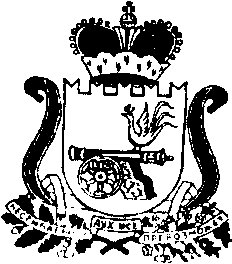 АДМИНИСТРАЦИЯ   МУНИЦИПАЛЬНОГО ОБРАЗОВАНИЯ«КАРДЫМОВСКИЙ РАЙОН» СМОЛЕНСКОЙ ОБЛАСТИПОСТАНОВЛЕНИЕ от 26.04.2019  № 00271  О внесении изменений в приложение к постановлению Администрации муниципального образования «Кардымовский район» Смоленской области от  11.07.2018  №00527 Администрация муниципального образования «Кардымовский район» Смоленской областипостановляет:1. Внести изменения в приложение №2 к постановлению Администрации муниципального образования «Кардымовский район» Смоленской области от 11.07.2018 №00527 «Об утверждении списков граждан, имеющих трех и более детей, претендующих на получение земельного участка в собственность бесплатно для индивидуального жилищного строительства» (в ред. от 27.07.2018 № 00572, от 12.09.2018 № 00677, от 26.09.2018 № 00704, от 14.11.2018 №00834, от 23.11.2018 №00865, от 11.12.2018 №00917, от 22.01.2019 №00024, от 08.02.2019 №00074, от 05.03.2019 №00127, от 25.03.2019 №00182) (далее - постановление),  изложив  его в новой  редакции согласно приложению   к настоящему постановлению.2. Опубликовать настоящее постановление в районной газете «Знамя труда»-Кардымово» и разместить на официальном сайте Администрации муниципального образования «Кардымовский район» Смоленской области.3. Контроль исполнения настоящего постановления возложить на заместителя Главы муниципального образования «Кардымовский район»  Смоленской области  Д.В. Тарасова.4. Настоящее постановление вступает в силу со дня его подписания.Приложениек постановлению Администрации муниципального образования «Кардымовский район» Смоленской области от ___________ №______Приложение № 2к постановлению Администрации муниципального образования «Кардымовский район» Смоленской области от 11.07.2018 №00527СПИСОКграждан, имеющих трех и более детей,  претендующих на получение земельного участка в собственность бесплатно для индивидуального жилищного строительства на территории сельских поселений Кардымовского района Смоленской областиГлава муниципального образования  «Кардымовский район» Смоленской областиП.П. Никитенков№ п/пДата и время принятия заявленияФамилия, имя, отчество1.27.03.2017, 1100Журавлева Елена  Владимировна2.25.07.2017, 1630Темнова Валентина Владимировна3.08.08.2018, 1700Цыплакова Маргарита Игоревна4.18.10.2018, 1430Шамбикова Оксана Васильевна5.01.11.2018, 1200Маслова Оксана Николаевна6.20.11.2018, 1230Байкова Мария Николаевна7.20.11.2018, 1300Серова Юлия Игоревна8.15.01.2019, 1420Потапова Наталья Артыковна9.15.01.2019, 1500Губина Анна Александровна10.02.04.2019, 1000Чичулина Дина Александровна